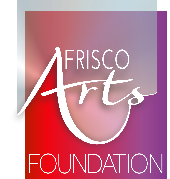 Frisco Arts Foundation3201 Dallas Parkway, Suite 200-211Frisco, TX 75034Grant Reporing FormPlease submit to the Frisco Arts Foundation at the above address upon project/program completion or one year after the grant is awarded, whichever occurs first. This may be sent via email to willo@friscoarts.org. Grant Award Date:  May 12, 2022                        		Report Due Date: March 31, 2023 Grant Award Amount:                                    			Total Project/Program Cost: Organization Name: 	Fiscal Agent (if different than Organization Name):	ContactPerson/Title:      	Address:	Telephone:					Fax:     	Email: 					Website:	 Please cover the following topics in no more than two pages: A brief description of the original project/program funded by the City grant.What funding/administrative resources have you identified and/or utilized this year to insure your 	organization’s future stability.What significant project/program changes did you make to the following:Expenditures/use of the grant funding:Content of the project/program;Delivery method of the project/program;Outcome/output measurements of these changes.  A statement of how your organization used the grant funds to enrich the Frisco community through adapted and/or innovative programming and outreach. Please include documentation i.e pictures, social media postings, news pieces, testimonials to support your use of the funds.In addition, please include: ● A final income and expense budget for the project/program (please provide copies of receipts for 	goods and services funded by this grant.)● Copies of any publicity your grant received (news clippings, annual reports, etc.) Note: It is expected that the entire grant will be used within 1 year after receipt. If the money will not be fully spent, contact Frisco Association for the Arts (at the address above or via email) as soon as possible in order to discuss your project/program and possible actions. Frisco Association for the Arts aka Frisco Arts Foundation is a 501(c)(3) non-profit, community-based organization committed to advancing the arts in Frisco.